РЕЗЮМЕ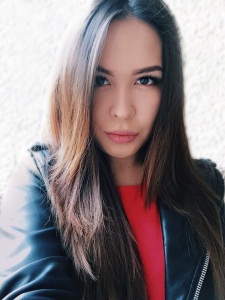 Ф.И.О.                         Усенова Дана ДжановнаДата рождения           13.09.1994 г. (21 год)Домашний адрес      г.Караганда, ул.Ермекова 73/2, кв. 20Контактныетелефоны   8  708 542 44 43НациональностьКазашкаПозицияБакалавр Информационных технологий по специальности «ВТиПО»ХарактеристикаУсенова Дана Джановна,1994 года рождения, является студенткой КарГТУ с 2012 года. В настоящее время учится на «4»-м курсе Факультета Информационных Технологий. За время учебы проявила себя добросовестным студентом . С учебным планом справилась на  «отлично».  Не допускает пропусков занятий и нарушения дисциплины. Активно участвует в общественной жизни университета, являясь членом профсоюзной организации по студентов и магистрантов «Жас Орда». Занимается спортом. Усенова Дана Джановна характеризуется нами как дисциплинированный человек. Имеет спокойный характер, тактична. Имеет водительское удостоверение категории «ВС». Среди других студентов пользуется заслуженным авторитетом. В общении со студентами  и преподавателями вежлива и дружелюбна. Со всеми имеет ровные отношения. С поставленными задачами справляется в срок. При наличии затруднений, стремится найти компромиссный вариант. Мыслит творчески.Награды  - Имею грамоту факультета физики за занятое II место в олимпиаде по физике, посвященной 70-летию КарГу им Е.А.Букетова 2009 г.;-  Имею сертификат о прохождении курса «Web-дизайин и программирование»- Член студенческой команды по «Что? Где? Когда?»Владение языкамиРусский(свободно), английский(базовый),казахский(родной)Компьютерные навыки и знанияWord, Excel, Power Point, Internet, Photoshop, CorelDraw, Autocad, Delphi (база), Microsoft Visual Basic, C++ (база), оргтехника.Занятия в свободное время:Чтение книг, теннис 